Churches Together in WindsorNewsletterSpring 2021Message from the Chair: Walking through locked doorsIt seems to me that the Easter story that we will shortly be reflecting on speaks powerfully into our current circumstances.At the start of Holy Week, we will remember that Jesus willingly entered the four walls of Jerusalem and became increasingly isolated on his journey to the cross. Eventually it seemed that even his Father forsook him, as he simply could not look at the weight of our sin that was now carried in the body of his only Son.But on Easter Day we will remember that Jesus broke free from the isolation of the four walls of the tomb, so that we too could break free from death, or our isolation from God. We may also remember that, no sooner had he broken out of his own ‘lockdown’, than he broke right back into the self-imposed lockdown of his fearful disciples, so that they could know with certainty that ‘he is risen indeed’! …and be freed to take that good news into the world.As restrictions ease over the coming weeks, may our churches be people and places that declare the good news that Jesus breaks through whatever ‘locked doors’ constrain us physically, mentally, emotionally or spiritually, so that we in turn can help others break free from those constraints and know life in its fullness.One way that we can do that is to use the prayer stations that will be outside our churches throughout Holy Week and Easter Week, as a prompt for prayer and a witness to our community. See the message that follows from Rev. Rosie Webb giving more details. Meanwhile, may you know the presence of our risen Lord leading you into freedom and fullness of life this Easter.Rev Matthew Scott, Chair, Churches Together in WindsorMessage from Rev. Rosie Webb:Thank you to everyone who took part in the Advent Calendar!Please look out for Stations of the Cross – these have been depicted by Ken Cooke and will be displayed around our Churches in Holy Week and Easter Week. People are encouraged to walk the Stations: on Palm Sunday holding your palm cross, and throughout Holy Week. This is instead of our usual Walk of Witness on Good Friday, an outward sign to our community, sharing the story of Holy Week and events leading up to the death of Jesus. If unable to walk the Stations, a YouTube video of reflections for each Station will be available via your local church, along with a hard copy for those who would prefer it. A leaflet with the route of the Stations is also available from your local church.Message from Christian Aid:Dear CTW friends,Give thanks for your vaccineHave you had your vaccine?  It’s really exciting to get it but I was very challenged by the injustice in our world and how many people in poor countries will have to wait for theirs.  If you are feeling grateful, why not donate to Christian Aid’s new appeal, which is gathering pace around the country, to help Christian Aid keep people safe from coronavirus, with practical support.    https://www.christianaid.org.uk/give/ways-donate/give-thanks-your-coronavirus-vaccineChristian Aid Week 10-16 MayThe Windsor Christian Aid Group is gearing up to get involved with Christian Aid Week this year. Last year, despite the complete lockdown we were living through, Christian Aid raised £4m across the country, far exceeding their expectations.  In Windsor you also gave generously and we raised just over £4,000.  This year we may not be able to deliver house to house envelopes but we will be holding activities which we hope you will support. Look out for more information through your churches. There are concerts, quizzes, Big Brekkies, sponsored walks that we may get involved with.  What could you or your church do?https://www.christianaid.org.uk/appeals/key-appeals/christian-aid-week This year’s Christian Aid Week film is about Florence from Kenya, and how droughts are now more frequent and more intense due to the climate crisis. Florence and her family, and millions of people in Kenya, are struggling to get enough food and water.  We know that every activity, every gift saves lives and we want to support Christian Aid in their work bringing water, hygiene, health and safety to those less fortunate than us.CAW 21 - Florence's Story - YouTubePlease do contact me if you would like to get more involved, or to find out who your church representative is. Look out for more information coming soon!God bless and thank you for your ongoing support.Tracy Tickle, Windsor Christian Aid GroupFor information on local activities, please contact Tracy Tickle, Chairman, Windsor CA Committee tracytickle@hotmail.comMessage from the Methodist Church:After enjoying the ability to have a small carol service at Christmas and share the nativity story with our Messy Church children, things have been necessarily quiet. However, we have planned a significant period of fundraising in aid of Rosie's Rainbow Fund (www.rosiesrainbowfund.co.uk) and our own needs which will hopefully start with some gently summer activities as we come out of lockdown before a Harvest Supper and Barn Dance gets us properly into the swing of things. Watch this space!Contact details for the churches are as follows:CHURCH OF ENGLAND CHURCHESHoly Trinity (Parish and Garrison Church),Claremont Road & Trinity Place, Windsor, SL4 3AXTelephone 01753 862776 (Church Office - staffed part-time) or 01753 862419Minister:  The Revd Canon Sally Lodgeemail holytrinitychurchwindsor@gmail.comWebsite holytrinitywindsor.org.ukAll Saints’ ChurchFrances Road, Windsor, SL4 1HU Telephone:  01753 862419Minister:  Revd Canon Sally Lodge 01753 862419E-mail:  team@windsorchurches.org.uk or windsor.rector@gmail.com or windsor.churchoffice@gmail.com Website www.allsaintswindsor.org.uk  Parish Church of St John the BaptistHigh Street, Windsor, Berks SL4 1LTTelephone:  01753 862419Minister:  Revd Canon Sally Lodge 01753 862419E-mail:  team@windsorchurches.org.uk or windsor.rector@gmail.com or windsor.churchoffice@gmail.comWebsite: www.windsorparishchurch.org.uk St Stephen & St Agnes, ClewerVansittart Road, Windsor, SL4 5EATelephone:  01753 858720Minister:  The Revd Canon Sally Lodge 01753 862419E-mail: team@windsorchurches.org.ukWebsite: www.ststephenwindsor.org.ukAll Saints’ ChurchDedworth Road, Windsor, SL4 4JW Telephone:  01753 841710Minister:  VacancyE-mail: via website contact us page (http://allsaintschurchdedworth.com/contact/)Website http://www.allsaintschurchdedworth.com/St Andrew’s ClewerThe Incumbent: Revd Rosie Webb – rector@clewerparish.org Tel: 01753 852334Church Warden: Stuart Cockman - stuartajc@gmail.com Tel: 07963568029Parish Office: Administrator Sharon Robinson -office@clewerparish.org Tel: 01753 864169Out of hours office mobile – 07490 094261Pastoral Helpline Number: 07946590223Parish website: www.clewerparish.org facebook page: St Andrews Clewer St George’s ChapelWindsor Castle, Windsor, SL4 1NJTelephone:  01753 848888; recorded information line 01753 865538Minister:  Dean and Canons of Windsoremail chapteroffice@stgeorges-windsor.org Website: http://www.stgeorges-windsor.org/Windsor Fellowship ChurchC/o Christ Church: William Street, Windsor, SL4 1BATelephone: 01753 257868Minister: VacancyE-mail: hello@windsorfellowship.comWebsite: www.windsorfellowship.comNON-DENOMINATIONAL CHRISTIAN CHURCHKings Church InternationalOffice:  King's House, 77a Frances Road, Windsor, SL4 3AQ Telephone:  01753 832444Ministers:  Pastors Wes & Adriana RichardsE-mail:  hello@kcionline.orgWebsite: kcionline.org KERITH COMMUNITY CHURCHUnit 3, Fairacres Industrial Estate,Dedworth Rd, Windsor SL4 4LETelephone:  +44 (0) 1344 862699Minister: Leon JohnsonE-mail: info@kerith.church, leon.johnson@kerith.churchWebsite: https://kerith.church/BAPTIST CHURCHESDedworth Green Baptist Church,Smiths Lane, Windsor, SL4 5PETelephone:  01753-832002Minister:  Revd. Matthew ScottE-mail:  minister@dgbc.org.uk, secretary@dgbc.org.ukWebsite:  http://www.dgbc.org.uk/Windsor Baptist Church,Victoria Street, Windsor, SL4 1EHTelephone:  01753 868060Minister:  Revd. Kat BracewellCommunity Pastoral Manager: Kate Saunders wbckate@gmail.com  Tel  07802512750 E-mail windsorbaptists@yahoo.co.uk; kathryn.bracewell@yahoo.co.ukWebsite http://www.windsorbaptistchurch.org.uk/METHODIST CHURCHAlma Road, Windsor, SL4 3HHTelephone:  Minister:  Revd. Vicci DavidsonE-mail via the “contact us” page: http://windsormethodist.church/contact Website:  http://www.windsormethodist.church/UNITED REFORMED CHURCHChrist Church: William Street, Windsor, SL4 1BATelephone: 01753 862007Minister:  Revd. Alan Wickens  E-mail:  revawickens@gmail.comWebsite http://www.windsorurc.org.uk/ROMAN CATHOLIC CHURCHESSt. Edward’s Church44 Alma Road, Windsor, SL4 3HJSt Mark’s ChurchDedworth Road, Windsor, SL4 4JSTelephone:  01753 865163Minister:  Canon David HopgoodE-mail: canondavid@catholicwindsor.org Website: http://catholicwindsor.org/ 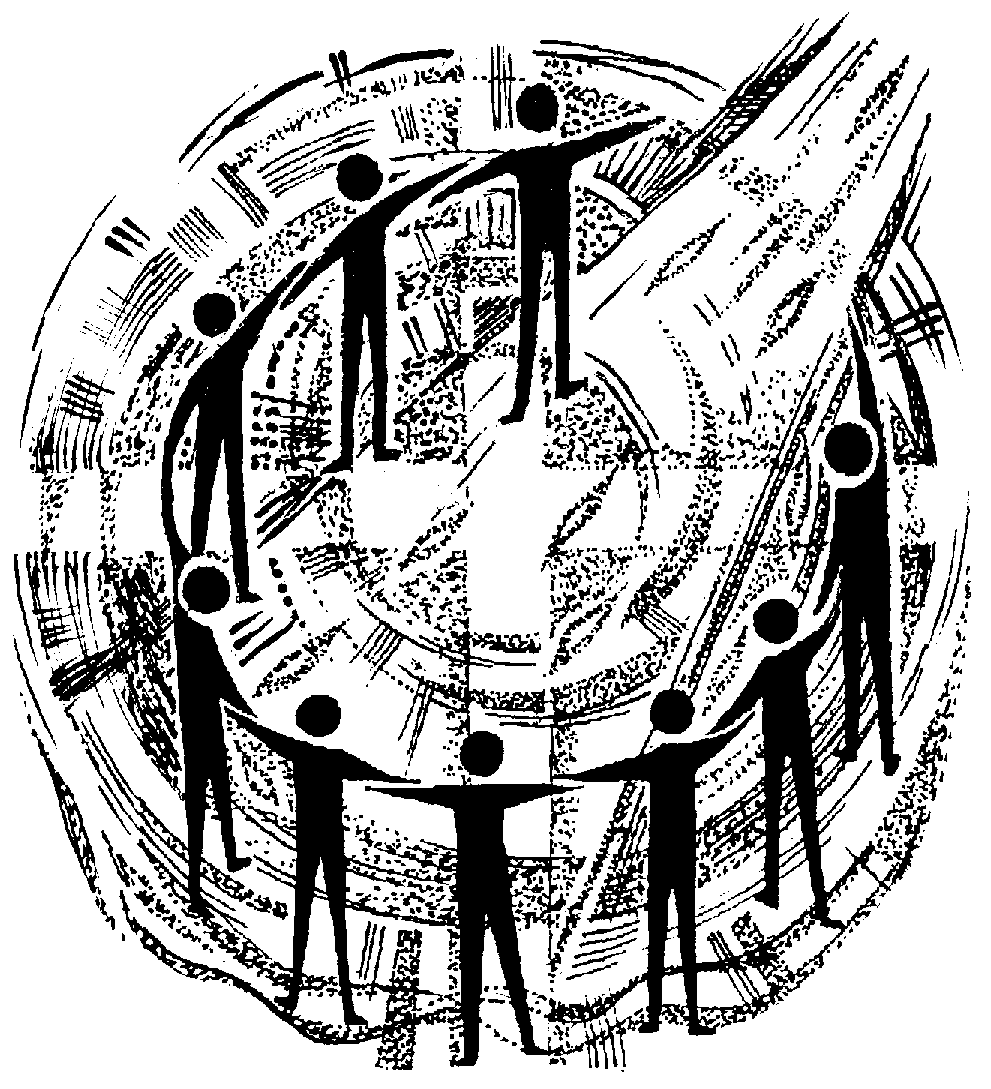 